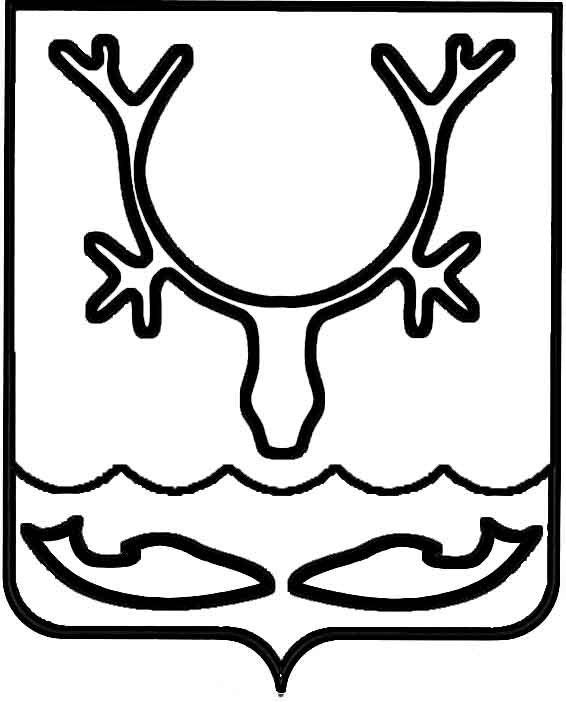 Администрация МО "Городской округ "Город Нарьян-Мар"ПОСТАНОВЛЕНИЕот “____” __________________ № ____________		г. Нарьян-МарО внесении изменений в постановление Администрации МО "Городской округ "Город Нарьян-Мар" от 10.08.2016 № 900               "О включении уличного освещения в темное время суток"На основании п.п. 4, 5 ч. 1 ст. 16 Федерального закона от 06.10.2003 № 131-ФЗ                "Об общих принципах организации местного самоуправления в Российской Федерации", в соответствии с п. 27 ч. 1 ст. 6 Устава муниципального образования "Городской округ "Город Нарьян-Мар", утвержденного постановлением Совета городского округа "Город Нарьян-Мар" от 21.12.2005 № 21, Администрация МО "Городской округ "Город Нарьян-Мар" П О С Т А Н О В Л Я Е Т:Внести в постановление Администрации МО "Городской округ "Город             Нарьян-Мар" от 10.08.2016 № 900 "О включении уличного освещения в темное время суток" следующие изменения:Пункт 1 изложить в следующей редакции:"1. Муниципальному бюджетному учреждению "Чистый город":-	обеспечить включение уличного освещения в темное время суток                          на территории МО "Городской округ "Город Нарьян-Мар" с 14 августа 2016 года;-	приступить к поэтапному отключению уличного освещения на территории МО "Городской округ "Город Нарьян-Мар" с 12 мая 2017 года;-	обеспечить полное отключение уличного освещения на территории МО "Городской округ "Город Нарьян-Мар" к 15 мая 2017 года.".1.2.	Пункт 2 изложить в следующей редакции:"2.	Возложить ответственность за исполнение настоящего постановления                            на директора МБУ "Чистый город".".2.	Контроль за исполнением настоящего постановления оставляю за собой.1105.2017543И.о. главы МО "Городской округ "Город Нарьян-Мар" Д.В.Анохин